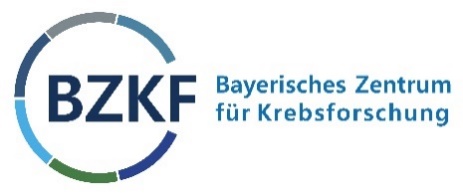 BZKF – Young Scientist FellowshipAntragsteller/AntragstellerinNameInstitut/ DepartmentProjekttitel (deutsch)Projekttitel (englisch)AbstractBitte erstellen Sie eine kurze Zusammenfassung sowohl auf Deutsch als auch auf Englisch. Die Zusammenfassung muss klar und gut verständlich sein. Vermeiden Sie bitte komplexe Fachsprache und komplizierte Formulierungen. Diese Zusammenfassung dient ggf. der Information der Öffentlichkeit über die Verwendung der Fördermittel im BZKF (je 0,5 Textseiten). Ausgangslage (bestehende Defizite/Potentiale)Bitte erläutern Sie kurz und präzise die Ausgangslage in Ihrem Fachgebiet in direktem Bezug zu Ihrem Vorhaben (1 Textseite).Literaturverzeichnis hinsichtlich der Ausgangslage und den Projekt- und Forschungszielen.
Das Literaturverzeichnis ist nicht die Liste der Publikationen der/des Antragstellerin/s. Bitte führen Sie maximal 10 Publikationen auf. VorarbeitenDiese Beschreibung soll deutlich machen, in welchen Kontext Sie Ihre eigene Forschung stellen. Diese Beschreibung muss prägnant und ohne Bezugnahme auf weiterführende Literatur verständlich sein (1-2 Textseiten).ZielsetzungBitte beschreiben Sie kurz das Forschungsprogramm und die wissenschaftlichen Ziele Ihres Projekts inkl. der Erläuterung, wie die Vernetzung der BZKF-Standorte im Rahmen des Projektes erfolgen soll (max. 0,5 Textseite).Arbeitsprogramm – einschließlich vorgesehener MethodikBitte erläutern Sie detailliert die geplanten Schritte im beantragten Förderzeitraum (3-4 Textseiten).ZeitplanBitte erstellen Sie einen Zeitplan mit allen geplanten Experimenten.Mögliche Vorteile und RisikenBitte geben Sie an, wie Sie das Projekt mglw. an eine externe Fördereinrichtung übertragen möchten. Beschreiben Sie auch mögliche Herausforderungen für Ihr Projekt und den Mehrwert für das BZKF-Netzwerk und langfristig für die bayerischen Krebspatientinnen und Krebspatienten.PersonalmittelBeantragt werden können Personalmittel u.a. für Doktorandinnen und Doktoranden, technische Assistenz und klinische Vertretungen für Ärztinnen und Ärzte (bis max. Ä1/Ä2). Bitte geben Sie die geplante Beschäftigungsdauer und Qualifikation an. Bitte erläutern Sie auch kurz Ihre Aufgaben aus dem Arbeitsprogramm. Fügen Sie dem Antrag ein Unterstützungsschreiben des Klinik-/Institutsleiters bei. SachmittelBitte spezifizieren Sie projektbezogene Verbrauchsmaterialien nach Unterkategorien (z. B. Chemikalien, Glaswaren usw.). Bitte geben Sie auch spezifische Zusatzkosten z.B. für Tierzucht, Microarrays oder Next-Generation-Sequencing an.Betrag - maximum 100.000 € bis 31.12.2025 (Personal- + Sachmittel)Unterkategorie (€)Summe	